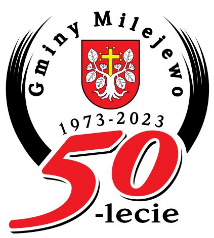 					URZĄD GMINY MILEJEWO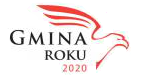 ul. Elbląska 47, 82-316 Milejewo, powiat elbląski, województwo warmińsko-mazurskie,      
tel. 55 231 22 82, tel. 55 231 22 84, e-mail: ugmilejewo@elblag.com.pl 
www.milejewo.pl	www.milejewo-ug.bip-wm.pl	www.euslugi.milejewo.pl Milejewo, 27.10.2023r.Nr zamówienia:   RG.271.16.2023.AWWykonawcy
zainteresowani udziałem
w nw. postępowaniu
Dotyczy:  postępowania o udzielenie zamówienia publicznego pn. „Dostawa pelletu w sezonie grzewczym 2023/2024 dla potrzeb Gminy Milejewo”, prowadzonego w trybie podstawowym bez negocjacji.INFORMACJAudostępniana na podstawie art. 222 ust. 4 ustawy Prawo zamówień publicznychKwota jaką Zamawiający zamierza przeznaczyć na sfinansowanie zamówienia pn. - „Dostawa pelletu w sezonie grzewczym 2023/2024 dla potrzeb Gminy Milejewo”– wynosi:243.902,44 zł  (netto)